                                                                                                                  CHIPPING NORTON TOWN COUNCIL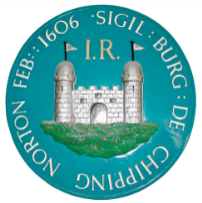 THE GUILDHALL, CHIPPING NORTON, OXFORDSHIRE OX7 5NJTEL: 01608 642341   Fax: 01608 645206   Email: cntc@btconnect.com                                                                                          Office Hours: Mon – Fri 9am – 1pmTOWN CLERK: Mrs J Sparrowhawk11th March 2020SUMMONS TO ATTEND A MEETING OF CHIPPING NORTON TOWN COUNCILTO: 	          All Members of Chipping Norton Town CouncilVENUE:         Council Chamber, Town HallDATE:           Monday 16th March 2020TIME:           7.15pm 	         Cllrs D. Davidson (Town Mayor), R. Benfield, N. Bradley, G. Brown, C. Butterworth, L. Carter, 	         S. Coleman, E. Coles, J. Graves, D. Heyes, M. Jarratt, G. Mazower, R. Poole, L. Tuckwell,            	         M. Tysoe and M. Walker (Deputy Town Mayor).Mrs. J SparrowhawkTown Clerk    Recording of MeetingsUnder the Openness of Local Government Bodies Regulations 2014 the council’s public meetings may be recorded, which includes filming, audio-recording as well as photography. A G E N D AMayors WelcomeMinutes of the Council Meeting held on 17th February 2020.Minutes of the Extraordinary Council Meeting held on 10th March 2020.Public Participation.Apologies for absence.Declaration of interests.Mayoral Announcements.Oxfordshire County CouncilTo receive information from the County Councillor if present.West Oxfordshire District CouncilTo receive information from the District Councillors if present.PlanningApplications received.Decisions.The Town Clerk’s ReportImprest Account for February 2020.General Account for 16th March 2020.Correspondence received.Town Hall and Publicity CommitteeTo receive the minutes of the Town Hall and Publicity Committee meeting held on 18th February 2020.Internal AuditTo note the Internal Audit Report: Interim 2019-20 as provided by Auditing Solutions Ltd. Meeting between Town and Parish Councils and WODC 26 March 2020To agree any questions and Members attending.Villager Community Bus ServicesTo consider the request for additional funding towards a new bus following further information.Chipping Norton Recycling Centre Provision Update – East Chipping Norton Working Group Update from Thames Valley PoliceExclusion of Press and PublicTo move: That under Section 1, Paragraph 2 of The Public Bodies (Admission to Meetings) Act 1960 the press and public be excluded from the meeting because of the confidential nature of the following business to be transacted. Honorary Citizen